UitnodigingRefereeravond SEIN Zwolle

SEIN, locatie Zwolle, organiseert op dinsdag 3 maart van 17.30 – 21.00 uur een refereeravond voor neurologen, kinderartsen, artsen verstandelijk gehandicapten (AVG), physician assistants (PA) en verpleegkundig specialisten (VS) in Noord- en Oost-Nederland. U bent van harte uitgenodigd deze bijeenkomst bij te wonen.  Deelname is gratis!Het thema is:
`Etiologie, innovaties en behandeling` Wij bieden u een gevarieerd programma met onderwerpen die direct of indirect relevant zijn voor uw praktijk. U krijgt zowel handvatten om patiënten te verwijzen voor geavanceerde therapie of nadere diagnostiek als ideeën hoe u aan epilepsie gerelateerde problematiek kunt benaderen.De bijeenkomst kent een informele setting, waarbij de vaak complexe onderwerpen laagdrempelig zullen worden benaderd. Meldt u zich aan via onze website:  https://www.sein.nl/over-epilepsie/wetenschappelijke-bijeenkomst/Accreditatie (3 uren) wordt aangevraagd.Het programma: 17.00 – 17.30 uur	ontvangst met broodje 17.30 – 18.15 uur	Epilepsiechirurgie Charlotte van Asch (neuroloog) en Renate van Regteren (PA)18.15 – 19.00 uur	Psychogene niet-epileptische aanvallen, diagnostiekprogramma José Polet en Anne Marthe Meppelink (neurologen)19.00 – 19.15 uur	pauze19.15 – 20.00 uur	Sudden unexpected death in epilepsy (SUDEP) Roland Thijs (neuroloog)20.00 – 20.45 uur	Executieve en gedragsproblemen bij epilepsie Lydia van der Berg (neuropsycholoog) en Eveline Hagebeuk (kinderneuroloog)SEIN - expertisecentrum voor epilepsie en slaapgeneeskundeSEIN is gespecialiseerd in diagnose, behandeling, begeleiding en onderzoek.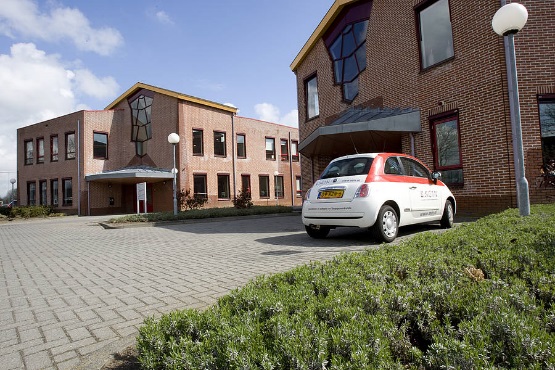 